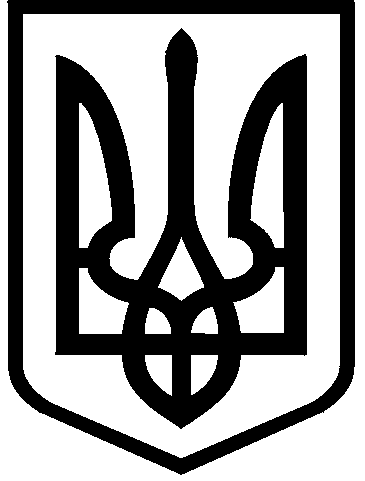 КИЇВСЬКА МІСЬКА РАДАII сесія IX скликанняРІШЕННЯ____________№_______________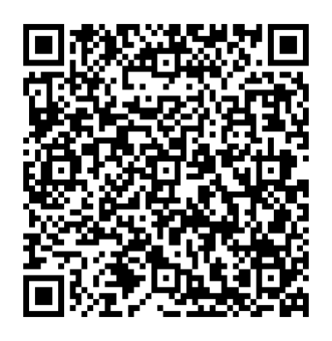 Відповідно до статей 9, 83, 93 Земельного кодексу України, абзацу четвертого розділу IX «Перехідні положення» Закону України «Про оренду землі», пункту 34 частини першої статті 26, статті 60 Закону України «Про місцеве самоврядування в Україні» та враховуючи звернення приватного підприємства «ВАГАРШАПАТ» від 30 липня 2021 року № 620990563, від 15 травня 2023 року № 462056702, Київська міська радаВИРІШИЛА:Поновити приватному підприємству «ВАГАРШАПАТ» на 5 років договір оренди земельної ділянки від 13 березня 2008 року № 75-6-00389 (у редакції договору про поновлення договору оренди земельної ділянки від 31 серпня                2016 року № 869) для будівництва, експлуатації та обслуговування кафе-шашличної на Кільцевій дорозі, 9 у Святошинському районі м. Києва (кадастровий номер 8000000000:75:344:0096; площа 0,2199 га; справи                                 №№ 620990563, 462056702).Встановити, що:2.1. Річна орендна плата, передбачена у підпункті 4.2 пункту 4 договору оренди земельної ділянки від 13 березня 2008 року № 75-6-00389 (зі змінами), визначається на рівні мінімальних розмірів згідно з рішенням про бюджет міста Києва на відповідний рік.2.2. Інші умови договору оренди земельної ділянки від 13 березня 2008 року № 75-6-00389 (зі змінами) підлягають приведенню у відповідність до законодавства України. Приватному підприємству «ВАГАРШАПАТ» у місячний строк з дати оприлюднення цього рішення надати до Департаменту земельних ресурсів виконавчого органу Київської міської ради (Київської міської державної адміністрації) документи, визначені законодавством України, необхідні для підготовки проєкту договору про укладення договору оренди земельної ділянки від 13 березня 2008 року № 75-6-00389 (зі змінами) на новий строк.Контроль за виконанням цього рішення покласти на постійну комісію Київської міської ради з питань архітектури, містопланування та земельних відносин.ПОДАННЯ:Про поновлення приватному підприємству «ВАГАРШАПАТ» договору оренди земельної ділянки від 13 березня 2008 року № 75-6-00389 (зі змінами)Київський міський голова 	Віталій КЛИЧКОЗаступник голови Київської міської державної адміністраціїз питань здійснення самоврядних повноваженьПетро ОЛЕНИЧДиректор Департаменту земельних ресурсів виконавчого органу Київської міської ради(Київської міської державної адміністрації)Валентина ПЕЛИХНачальник юридичного управління Департаменту земельних ресурсіввиконавчого органу Київської міської ради(Київської міської державної адміністрації)Дмитро РАДЗІЄВСЬКИЙПОГОДЖЕНО:Постійна комісія Київської міської радиз питань архітектури, містопланування таземельних відносин Голова	Секретар			Михайло ТЕРЕНТЬЄВЮрій ФЕДОРЕНКОПостійна комісія Київської міської радиз питань підприємництва, промисловості та міського благоустроюГолова	                                                                                     Секретар	                                                	 Ваган ТОВМАСЯН Василь ПОПАТЕНКОВ. о. начальника управління правового забезпечення діяльності Київської міської радиВалентина ПОЛОЖИШНИК